247     		 Christus Nobis natus est                Josef Ferd. Seger (1716 - 1782)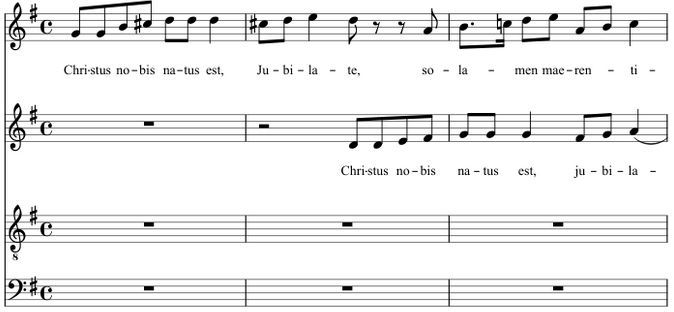 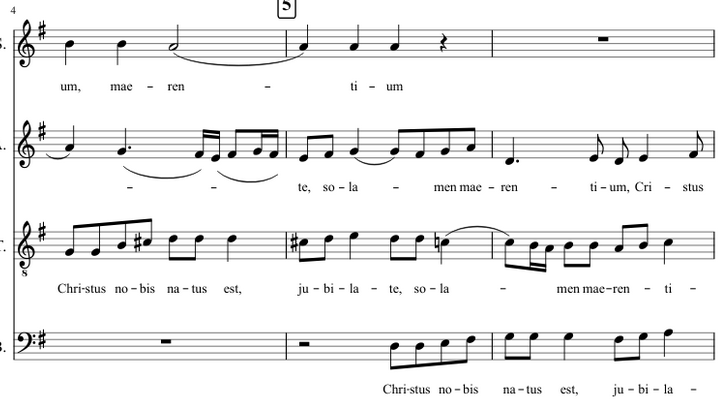 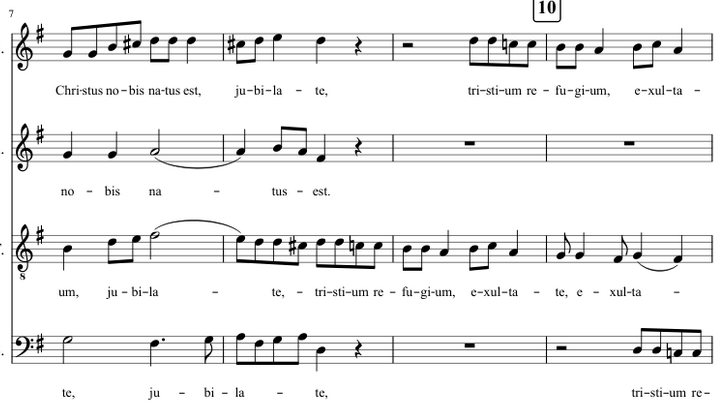 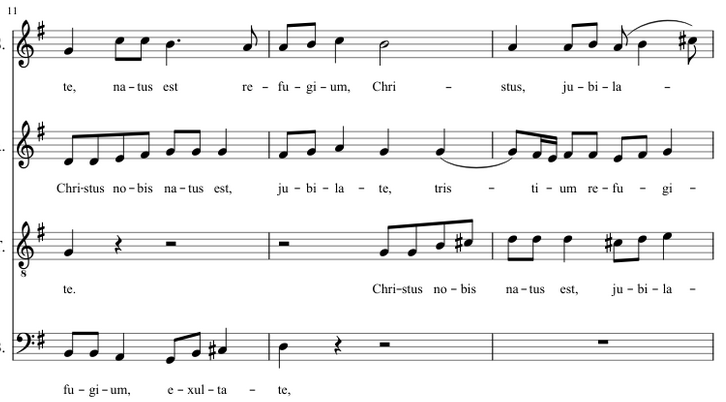 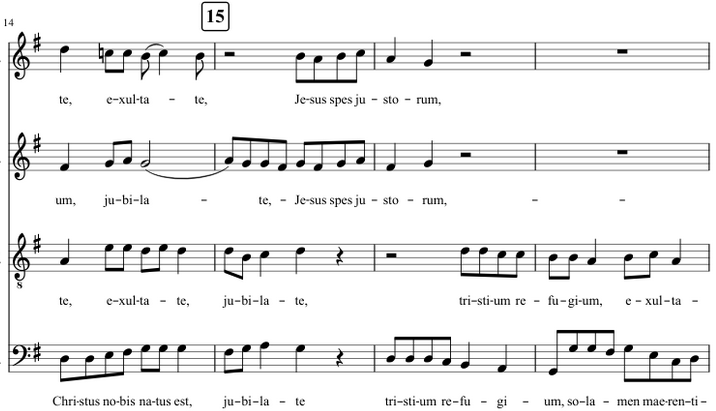 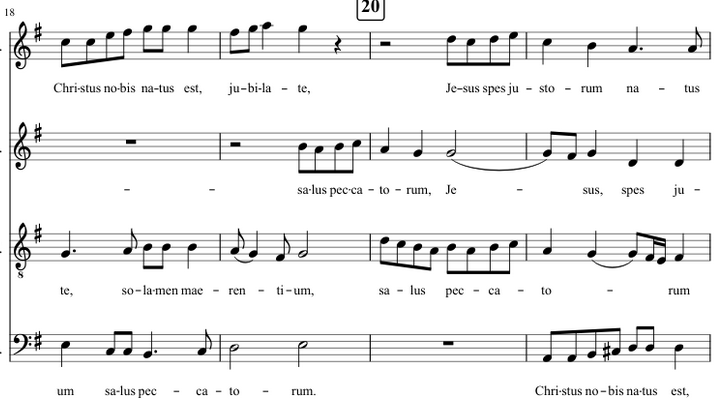 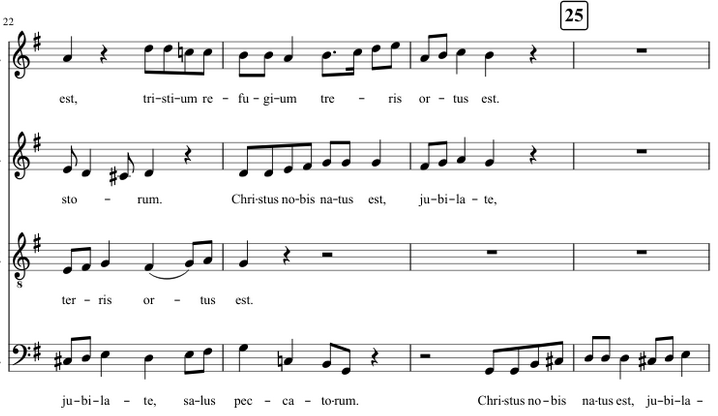 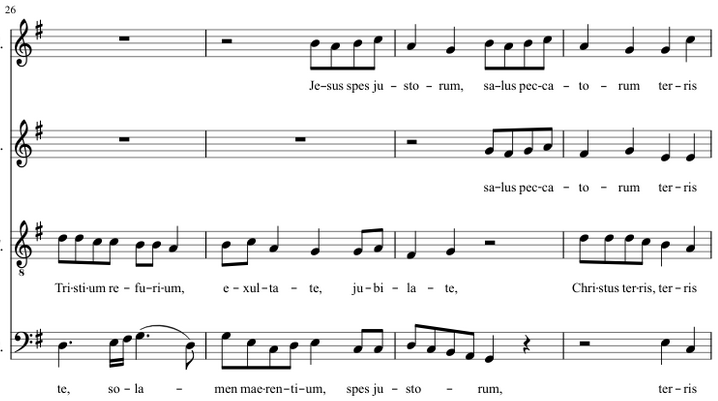 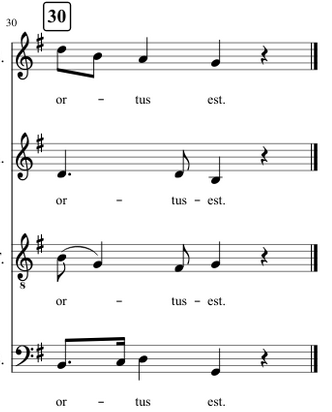 